« T’CHOUPI FAIT UN GÂTEAU » Thierry Courtin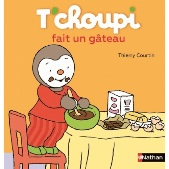 Mots isolés à traduire : FrançaisTraduit en ShimaoréT’CHOUPI FAIT UN GÂTEAU TCHOUPI ASSI FAGNA GATOCe matin, au petit-déjeuner,T’choupi a une idée : -Maman, et si on faisaitun gâteau au chocolatpour le goûter ?Assoubouhi léra ya petit-déjeuner Tchoupi a para fikira :« mama kari fagna gato ralila léra gouter ?-D’accord, T’choupi. Je vaispréparer tout ce qu’il faut.-Surtout, n’oublie pasle chocolat, maman ! Dénamnayiyo Tchoupi. Nissendra na zoungouhé zizana-oussidalé yi chocola mama-Pour commencer, tu cassesles œufs, puis tu versesle sucre, le lait et la farine…Ensuite, tu mélanges bien.-passouwa ya majiwoiyi, aprè triya yi soukari, lidziya na yi ngano ..Wahi malidza zi tsanganissé piya-Maman, je suis fatigué.je crois que j’ai assezmélangé.-C’est bien, mon T’choupi.Moi, j’ajoute le chocolatet le beurre fondus…-mama tsiléméwa. Nissi wona mari kiyassi. - ikiri Tchoupi. Woimi nissi triya ichocola na yi beurri…-Et maintenant, expliquemaman, on remplit le moule…-Et moi, je lèche le plat !Dit T’choupi.Mayahé ayélédza amaba ilézimoiny wa tsomowé harivoi i ngnougou ya gatoWami nissihomba i plat, déhéli Tchoupi arrongowaQuelques instants après,maman met le gâteauau four.-Maintenant, on le laisse cuire ! Vouviri dakika mayahé atriya ligato ou four-vani rissilinhéntsi lihivé !T’choupi est impatient :-Il doit être prêt maintenant !-Non, encore quelquesminutes.Tchoupi assiwona halé-Raha tou kalahiva !-Raha, narilindré tsénaUn peu plus tard…-Maman, maman, ça y est ?-Oui. Il a l’air cuit.Je le mets au réfrigérateur…Vouviri dakika-mama lihivou ?-ewa. Nissi litriya congelateriC’est l’heure du goûter.Maman arrive avec le plat : -Voilà le gâteau au chocolatde T’choupi ! Oh, oh, maisil y a un petit trou au milieu !On dirait que quelqu’un l’aGoûté… Léra ya gouter ipara. Mama aja nayi pla :-gato tsilani Tchoup ! Bassi voimoutrou a li forowa harinahari ! Voimtrou a lilaouliya.T’choupi devient tout rouge :-C’est sûrement une petitesouris…-C’est vrai qu’il est délicieux,Ce gâteau. Bravo T’choupi ! Tchoupi afagniha ndzoukoundrou tout. -ouwo mkini moina pouhou-Tchoup gato lissi jiva Du chocolatchocolaDes  œufsmajiwayiDu sucresoukariDu laitdzitaDe la farinenganoDu beurrebeurri